Avtale - Utsatt publisering av gradsoppgave 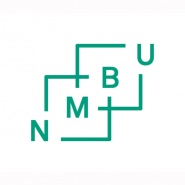 (Båndlegging av oppgave for en begrenset periode)Utsatt publisering/båndlegging 
Gradsoppgaver ved NMBU skal som hovedregel være offentlige. En evt. utsettelsesperiode for publisering skal være så kort som mulig. Er det inngått avtale om utsatt publisering ved oppstart av arbeidet med gradsoppgaven, bør partene gjøre en ny vurdering før oppgaven leveres. Vanlige årsaker for utsatt publisering av gradsoppgaven er at oppgaven er tenkt benyttet i arbeidet med senere publikasjoner eller i en høyere grad, eller ved samarbeid med en bedrift som jobber i et konkurranseutsatt marked.Gradsoppgaver med utsatt publisering kan ikke tilgjengeliggjøres i elektroniske publiseringsarkiv (som Brage) eller på annen måte tilgjengeliggjøres, publiseres eller utnyttes i tidsrommet for båndleggingen.Avtalens varighet
Det kan søkes om utsettelse av publisering av en gradsoppgave for en periode på inntil fem år. Eventuell båndlegging utover fem år avgjøres av rektor etter begrunnet søknad. Søknad om fortsatt båndlegging kan først behandles mot slutten av femårsperioden.Opphør av avtalen før avtalt tid
Tilfeller der studenten har skrevet oppgaven alene: Studenten kan selv bestemme at oppgaven skal publiseres før sluttidspunkt for utsettelsesperioden satt i denne avtalen.Tilfeller der studenten har skrevet oppgaven i samarbeid med en bedrift/ekstern virksomhet: Begge parter må godkjenne offentliggjøringen av oppgaven dersom dette skal skje før sluttidspunkt for utsettelsesperioden for publisering satt i denne avtalen.Utfylling av skjema 
Avtalen fylles ut av student og veileder i fellesskap, signeres og levers sammen med kontrakt for gradsoppgave til fakultetet for godkjenning. Dersom det skjer endringer til den opprinnelige avtalen om utsatt publisering (båndlegging), må avtalen endres. Godkjent avtale om utsatt publisering skal følge gradsoppgaven ved innlevering i WISEflow.Fakultetet arkiverer godkjente kontrakt i studenten(e)s studentmappe(r) i P360.I henhold til Forskrift om studier ved NMBU inngås følgende avtale:Student(er):Student(er):Studenten(e)s navn:Studentnummer:Studieprogram:Veileder:Veileder:Hovedveileder:Tilleggsveileder/ ekstern veileder:Gradsoppgaven:Gradsoppgaven:NB: NMBU benytter gradsoppgavens tittel på karakterutskrift og vitnemål, det anbefales at oppgavens tittel ikke inneholder taushetsbelagt informasjon.NB: NMBU benytter gradsoppgavens tittel på karakterutskrift og vitnemål, det anbefales at oppgavens tittel ikke inneholder taushetsbelagt informasjon.Oppgavens tittel:Oppgaven skal leveres ved fakultet:
Utsatt publisering (båndlegging) av gradsoppgave:Utsatt publisering (båndlegging) av gradsoppgave:Vennligst oppgi hvorfor gradsoppgaven skal ha utsatt publiserings dato.Vennligst oppgi hvorfor gradsoppgaven skal ha utsatt publiserings dato.Oppgaven skal ha utsatt publisering grunnet:Vennligst oppgi sluttidspunkt for utsettelsesperioden for publisering.Vennligst oppgi sluttidspunkt for utsettelsesperioden for publisering.Oppgaven skal være båndlagt inntil (maks 5 år):
1 år 2 år 3 år 4 år 5 årUnderskrifter *Må fylles utUnderskrifter *Må fylles utUnderskrifter *Må fylles utDato:Underskrift:Student(er)*Hovedveileder*Tilleggsveileder/ ekstern veileder:Dekan eller den dekan har bemyndiget*Institusjon/bedrift 